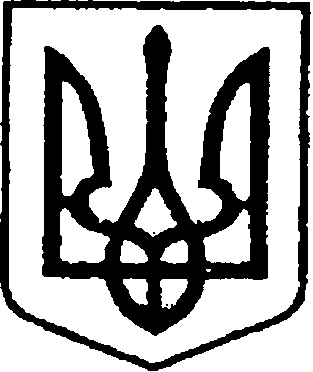 УКРАЇНАЧЕРНІГІВСЬКА ОБЛАСТЬН І Ж И Н С Ь К А    М І С Ь К А    Р А Д АВ И К О Н А В Ч И Й    К О М І Т Е ТР І Ш Е Н Н ЯВід «30» листопада 2023 р.	        	м. Ніжин	                         № 543Про розміщення тимчасовихспоруд у м. Ніжині    	Відповідно до ст.ст. 30 п. а, 42, 52, 59, 73 Закону України «Про місцеве самоврядування в Україні», Законів України «Про благоустрій населених пунктів», «Про регулювання містобудівної діяльності», Постанови Кабінету Міністрів України від 15 червня 2006 р. № 833 «Про затвердження Порядку провадження торговельної діяльності та правил торговельного обслуговування на ринку споживчих товарів» Наказу Міністерства регіонального розвитку, будівництва та житлово-комунального господарства України від 21 жовтня 2011р. № 244 «Про затвердження Порядку розміщення тимчасових споруд для провадження підприємницької діяльності», «Порядку здійснення роздрібної торгівлі через дрібнороздрібну торговельну мережу шляхом використання автомагазинів, автокафе, авторозвозок, автоцистерн», затвердженого рішенням Ніжинської міської ради від 18.08.2015 року № 17-70/2015, зі змінами та доповненнями, розглянувши заяви фізичних осіб-підприємців та узгоджені із відповідними службами матеріали щодо розміщення тимчасових споруд (протокол засідання комісії з погодження розміщення тимчасових споруд та засобів пересувної дрібно-роздрібної торговельної мережі на об’єктах благоустрою), виконавчий комітет Ніжинської міської ради вирішив:      1. Затвердити висновки (рекомендації) комісії викладені у протоколі засідання комісії з погодження розміщення тимчасових споруд та засобів пересувної дрібнороздрібної торговельної мережі на об’єктах благоустрою від     28.11.2023 року та паспорт прив’язки реєстраційний №10-29/24 щодо розміщення фізичній особі-підприємцю Криломаці Дмитру Анатолійовичу тимчасової споруди для провадження підприємницької діяльності – павільйон для надання послуг, загальною площею 18,0 кв.м. за адресою: м. Ніжин, вул. Покровська, 14 терміном на 3 роки, але не більше ніж до початку моменту реконструкції вул. Покровська, за місцем розташування об’єкта благоустрою.       1.1. Фізичній особі-підприємцю Криломаці Дмитру Анатолійовичу у 3-денний термін з дня прийняття даного рішення укласти з уповноваженим органом – комунальним підприємством «Оренда комунального майна» договір щодо пайової участі в утриманні об’єкта благоустрою.       У разі не укладання договору щодо пайової участі в утриманні об’єкта благоустрою, п. 1 даного рішення втрачає чинність.        2. Затвердити висновки (рекомендації) комісії викладені у протоколі засідання комісії з погодження розміщення тимчасових споруд та засобів пересувної дрібнороздрібної торговельної мережі на об’єктах благоустрою від     28.11.2023 року та паспорт прив’язки реєстраційний №10-29/40 щодо розміщення фізичній особі-підприємцю Прокопцю Михайлу Федоровичу тимчасової споруди для провадження підприємницької діяльності – павільйон для торгівлі, загальною площею 32,0 кв.м. за адресою: м. Ніжин, пл. Заньковецької, 2 терміном на 5 років, але не більше ніж до початку моменту реконструкції пл. Заньковецької, за місцем розташування об’єкта благоустрою.     2.1. Фізичній особі-підприємцю Прокопцю Михайлу Федоровичу у 3-денний термін з дня прийняття даного рішення укласти з уповноваженим органом – комунальним підприємством «Оренда комунального майна» договір щодо пайової участі в утриманні об’єкта благоустрою.       У разі не укладання договору щодо пайової участі в утриманні об’єкта благоустрою, п. 2 даного рішення втрачає чинність.     3. Затвердити висновки (рекомендації) комісії викладені у протоколі засідання комісії з погодження розміщення тимчасових споруд та засобів пересувної дрібнороздрібної торговельної мережі на об’єктах благоустрою від         28.11.2023 року та відмовити фізичній особі-підприємцю Ожемі Максиму Юрійовичу у розміщенні тимчасової споруди для провадження підприємницької діяльності (майданчика для надання послуг з зарядки електромобілів), загальною площею 1,0 кв.м. за адресою: м. Ніжин, вул. Батюка (відповідно до схеми розміщення).     4. Затвердити висновки (рекомендації) комісії викладені у протоколі засідання комісії з погодження розміщення тимчасових споруд та засобів пересувної дрібнороздрібної торговельної мережі на об’єктах благоустрою від         10.11.2023 року та ситуаційну схему від 01.11.2023 року щодо розміщення фізичній особі-підприємцю Киричку Владиславу Сергійовичу тимчасової споруди – кіоск для торгівлі (перенесення дерев’яного кіоска – ятки з вул. Гоголя), загальною площею 5,76 кв.м., за адресою: м. Ніжин, вул. Шевченка, біля буд. 21 терміном на 1 рік, але не більше ніж до початку моменту реконструкції вул. Шевченка, за місцем розташування об’єкта благоустрою.     4.1. Фізичній особі-підприємцю Киричку Владиславу Сергійовичу у 3 - денний термін з дня прийняття даного рішення укласти з уповноваженим органом – КП «Оренда комунального майна» договір щодо пайової участі в утриманні об’єкта благоустрою.      У разі не укладання договору щодо пайової участі в утриманні об’єкта благоустрою, п. 4 даного рішення втрачає чинність.     5. Комунальному підприємству «Оренда комунального майна» здійснювати контроль за дотриманням заявником  вимог «Порядку здійснення роздрібної торгівлі через дрібнороздрібну торговельну мережу шляхом використання автомагазинів, автокафе, авторозвозок, автоцистерн».     6. Директору КП «Оренда комунального майна» Шумейко О.М. забезпечити оприлюднення даного рішення на сайті Ніжинської міської ради протягом п’яти робочих днів з дня його прийняття.     7. Контроль за виконанням рішення покласти на першого заступника міського голови з питань діяльності виконавчих органів ради Вовченка Ф.І.Міський голова                                                       Олександр КОДОЛА